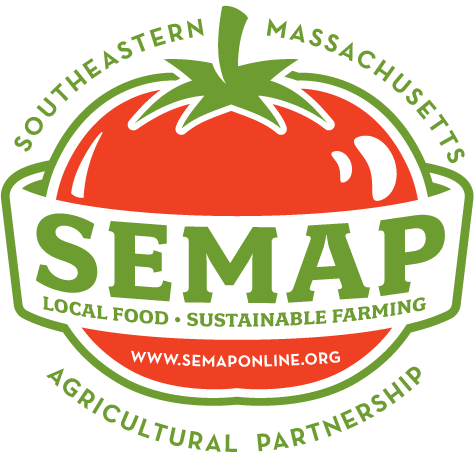 SEMAP’S 8th AGRICULTURE & FOOD CONFERENCE SPONSORSHIP & EXHIBITOR OPPORTUNITIESComposter Level $250 SponsorshipExhibit Booth at Conference – Space to set up one 6ft table-display with information on your organization.1 representative from your organization may attend the conference for free. All-local lunch provided for free.1/8 -page ad in conference program booklet.E-mail Marketing ‐ Logo linking to your website included in all e‐mail marketing for this event (e-mailed to over 4,000 people).SEMAP’s Website – Listed under “Sponsors,” including logo and link to your website.SEMAP’s Annual Report ‐ Listed with logo on the back page as a sponsor.Hoop House Level $500 Sponsorship¼ -page ad in conference program booklet.2 representatives from your organization can attend conference for free. All-local lunch provided for free.All benefits under Composter level + listed in SEMAP’s e-newsletter, The Vine, sent monthly to over 4,000 people. Your hyperlinked logo will be included in the sponsor section in the March e‐newsletter.Cultivator Level $1,000 Sponsorship½ -page ad in conference program booklet.4 representatives from your organization can attend conference for free. All-local lunch provided for free.All benefits under Hoop House level + SEMAP’s Website Front Page.  Your organization will be spotlighted 1 time during the next twelve months, for 7 days. Excellent for advertising an event or sharing a story/press release, etc.Lead Level $2,500 SponsorshipFULL -page ad in conference program booklet.4 representatives from your organization can attend conference for free. All-local lunch provided for free.All benefits under Hoop House level + SEMAP’s Website Front Page 4 times.  Your organization will be spotlighted 4 times during the next twelve months, for 7 days. Excellent for advertising an event or sharing a story/press release, etc.Exhibitor (For-Profit Business) $100Exhibit Booth at Conference – Space to set up one 6ft table-display with information on your organization, plus free all-local lunch for one!Exhibitor (Non-Profit Business) $50Exhibit Booth at Conference – Space to set up one 6ft table-display with information on your organization, plus free all-local lunch for one!WHY HAVE A PRESENCE AT THIS EVENT? You’ll reach close to 300 southeastern MA farmers, gardeners, and people with a keen interest in local food, farming, gardening, health and nutrition and the environment. We’re excited about expanding the conference’s offerings and audience this year, and will feature an information-packed range of workshops geared toward both professional farmers and local food-focused members of the public.Check out the conference schedule and workshop lineup so far!LOCATION & SETUPWe’re happy to be back at the Bristol County Agricultural High School in Dighton, Massachusetts! Classroom space will be used for our exciting and informative Workshops, and the Resource Fair will take place in the conference’s large main room, where all attendees (expecting over 250 this year) will gather for a locally-sourced lunch. Tables will be set up around the perimeter of the room. Tables will be provided (standard 6-foot banquet table), and setup MUST be complete by 8:30AM. If you have special space needs, please contact Kendra Murray at kmurray@semaponline.org.DEADLINEFor Sponsors: February 14, 2015For Exhibitors: February 14, 2015QUESTIONS?For more Sponsorship information, please contact Jason Wentworth, Executive Director: jwentworth@semaponline.org,  617-417-4050.For more Exhibitor information, please contact Kendra Murray, Program Coordinator: kmurray@semaponline.org, .PAYMENTPlease make checks payable to:SEMAP
P.O. Box 80625
South Dartmouth, MA 02748Or pay online via the conference registration page at www.SEMAPonline.org (coming soon)SPONSORSHIP CONTRACTDeadline: February 14, 2015Please select sponsorship level:$2,5000$1,000$500$250$100Exhibit table for your display (for $250 - $2,500 levels only)? One table (12ft) will be provided for you. Please let us know if you only need a 6ft table.YesNoChoose payment method:Online (visit www.semaponline.org and click link for Sponsor Sign-up on home page)Send us a checkPlease make checks payable to SEMAP and mail to SEMAPPO Box 80625South Dartmouth, MA 02748Payment must be received by February 14, 2015.EXHIBITOR CONTRACTDeadline: February 14, 2015Select fee: $100 For-profit organization$50 Non-profit organizationExhibitor fee includes one 12t double table for your display and materials, plus registration and lunch for one. Please let us know if you only need a 6ft table.Number of representatives attending:  __________Number of additional lunches requested ($10 per lunch):    ___________Choose payment method:Online (visit www.semaponline.org and click link for Sponsor Sign-up on home page)Send us a checkPlease make checks payable to SEMAP and mail to SEMAPPO Box 80625South Dartmouth, MA 02748Payment must be received by February 14, 2015.Please mail or email this form to SEMAP, PO Box 80625, South Dartmouth, MA 02748 or kmurray@semaponline.orgName of Organization:Contact person:Phone number:Email:Address:Address:Website:Name of Organization:Contact person:Phone number:Email:Address:Address:Website: